Зада́ние 1. Соедини́те па́ры слов:А) канаре́йка                  по́ясБ) студе́нт                       пультВ) шко́ла                        бума́гаГ) телеви́зор                   замо́к Д) глаза́                            учени́кЕ) брю́ки                          ма́слоЁ) при́нтер                       очки́Ж) хлеб                            кле́тка З) ключ                            университе́тЗада́ние 2.Найди́те чужо́е сло́во:А) го́рничная, убо́рщица, портье́, пограни́чникБ) полице́йский, официа́нтка, по́вар, официа́нт В) хиру́рг, медсестра́, пило́т, терапе́втГ) учи́тельница, профе́ссор, аспира́нт, пожа́рникД) реда́ктор, зубно́й врач, журнали́ст, корре́кторЕ) строи́тель, штукату́р, ка́менщик, библиоте́карьЁ) судья́, пе́карь, адвока́т, прокуро́рЖ) певи́ца, спортсме́н, гимна́стка, футболи́стЗ) режиссёр, актёр, сценари́ст, продаве́ц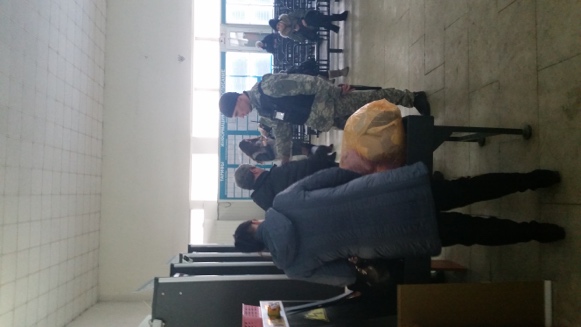 Зада́ние 3. Кто где работает?А) ме́неджер                  реда́кцияБ) кло́ун                         университе́тВ) охра́нник                  парла́ментГ) профе́ссор                 тамо́жня Д) писа́тель                    изда́тельствоЕ) тамо́женник               циркЁ) журнали́ст                  гости́ницаЖ) портье́                        фи́рма З) поли́тик                       банкЗада́ние 4.Допиши́те оконча́ния мно́жественного чи́сла:А) бизнесме́н – бизнесме́н …Б) мину́та – мину́т …В) актри́са – актри́с …Г) дере́вня – дере́вн …Д) о́зеро – озёр …Е) дверь – две́р …Ё) столи́ца – столи́ц …Ж) вопро́с – вопро́с …З) трамва́й – трамва́ …Зада́ние 5. Допиши́те –и  или –ы во мно́жественном чи́сле:А) ключ –……………………Б) нож – …………………….В) еж – ………………………Г) жук – ……………………..Д)подру́га – ………………..Е) муха – ……………………Ё) орех – ……………………Ж) урок – …………………..З) мяч – …………………….